Fig. S1. Chronogram showing all species analysed in this study with a relaxed-clock in BEAST. Calibration constraints used to estimate divergence times are shown in green bars where a = calibration of SAR with a minimum age of 1365 and maximum age of 1577 Mya, and b = calibration of Rhizaria with an age range from 1017 to 1256 Mya. Calibrations are based on mean dates in Parfrey et al. (2011).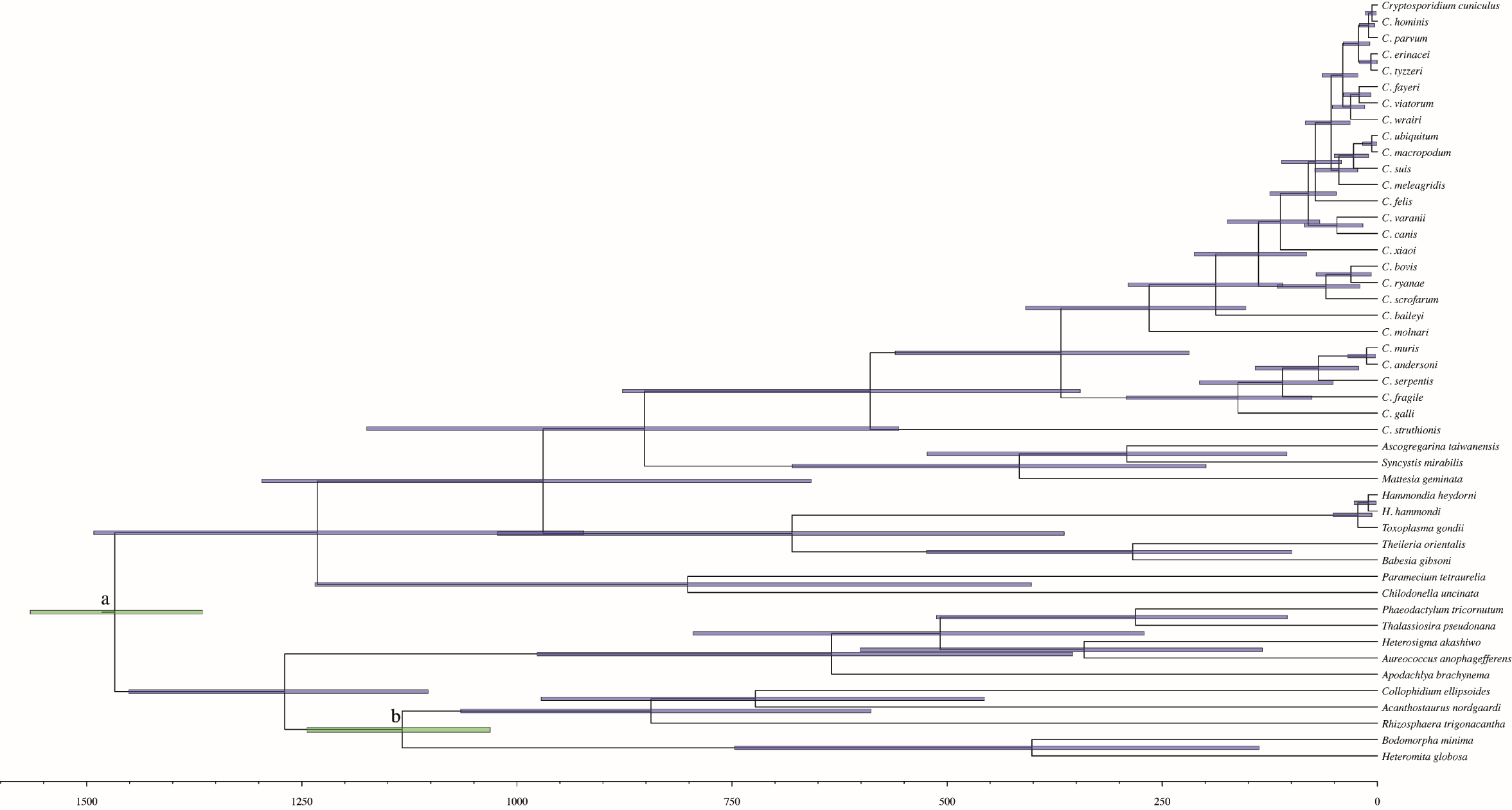 Fig. S2. Chronogram showing all species analysed in this study with a relaxed-clock in BEAST. Calibration constraints used to estimate divergence times are shown in green bars where a = calibration of SAR with a minimum age of 1110 and maximum age of 1315 Mya, and b = calibration of Rhizaria with an age range from 816 to 1016 Mya. Calibrations are based on dates from analysis (b) in Parfrey et al. (2011).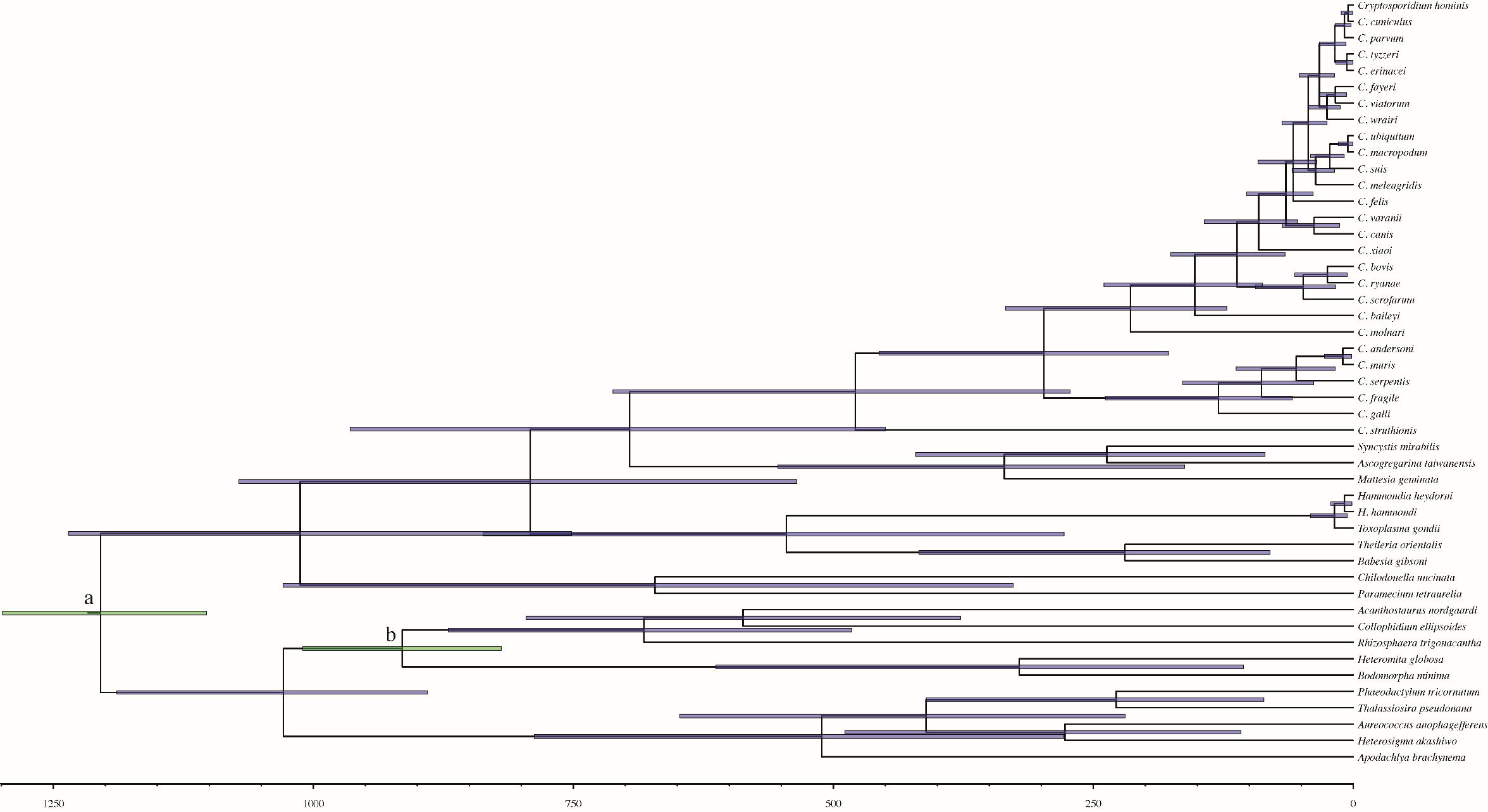 Fig. S3. Chronogram showing all species analysed in this study with a relaxed-clock in BEAST. Calibration constraints used to estimate divergence times are shown in green bars where a = calibration of SAR with a minimum age of 1371 and maximum age of 1626 Mya, and b = calibration of Rhizaria with an age range from 983 to 1266 Mya. Calibrations are based on dates from analysis (e) in Parfrey et al. (2011).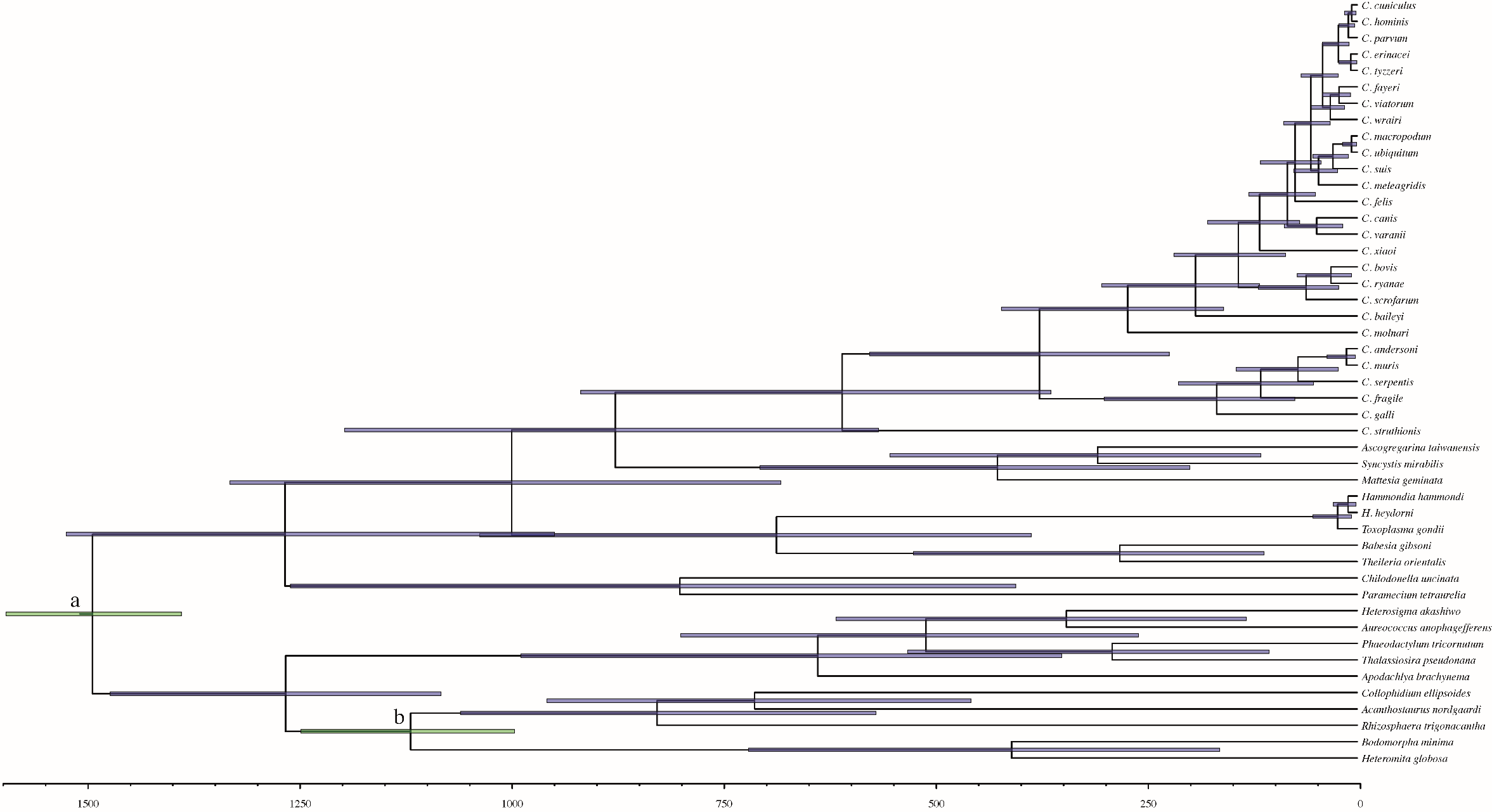 Fig. S4. Chronogram showing all species analysed in this study with a relaxed-clock in BEAST. Calibration constraints used to estimate divergence times are shown in green bars where a = calibration of SAR with a minimum age of 900 and maximum age of 1580 Mya, and b = calibration of Rhizaria with an age range from 1017 to 1256 Mya. Calibrations are based on CIR clock model with soft bound for the root prior in Eme et al. (2014) and mean divergence time for Rhizaria in Parfrey et al. (2011).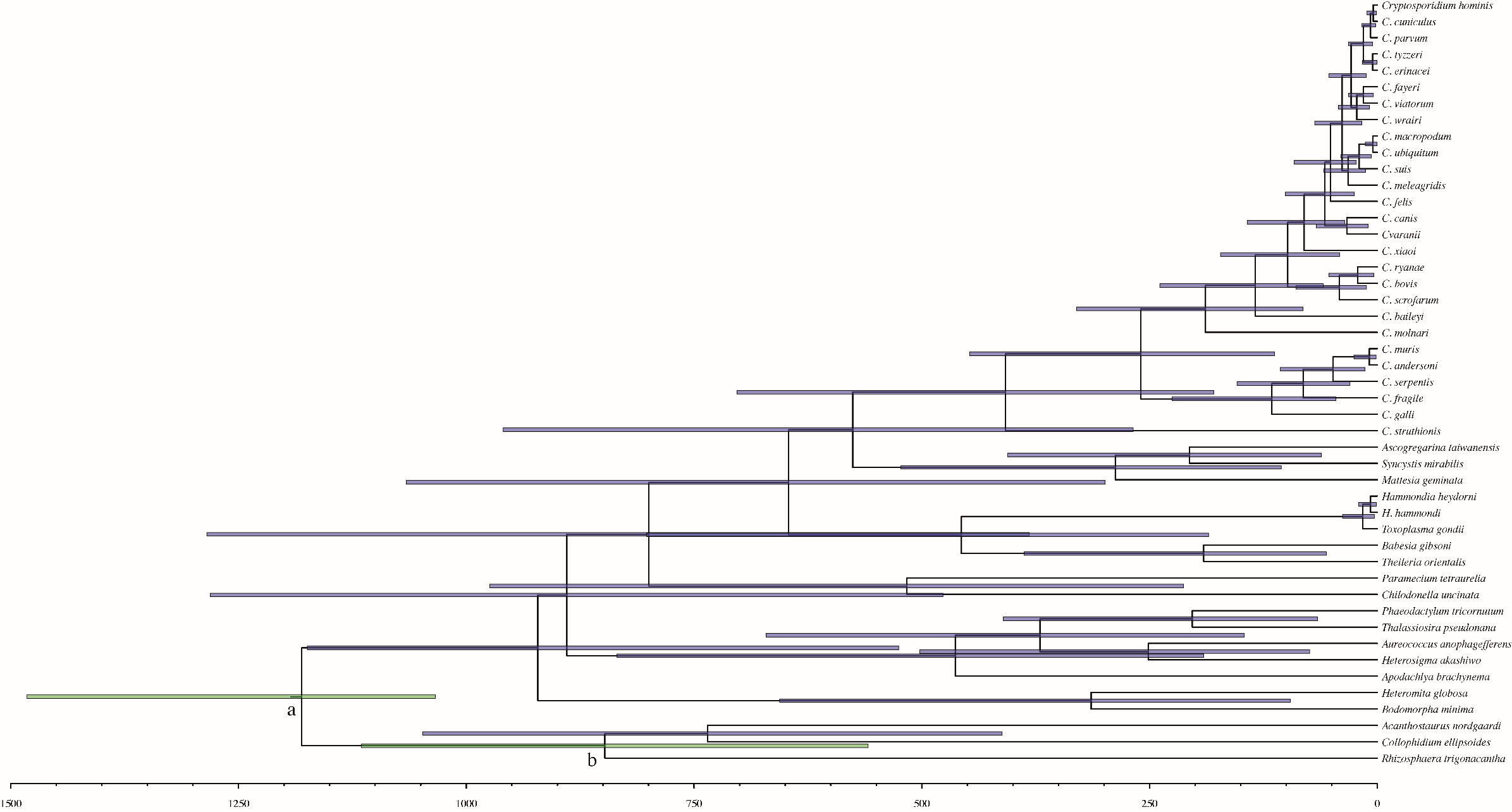 Fig. S5. Chronogram showing all species analysed in this study with a relaxed-clock in BEAST. Calibration constraints used to estimate divergence times are shown in green bars where a = calibration of SAR with a minimum age of 1500 and maximum age of 1850 Mya, and b = calibration of Rhizaria with an age range from 1017 to 1256 Mya. Calibrations are based on CIR clock model with soft bound for the root prior in Eme et al. (2014) and mean divergence time for Rhizaria in Parfrey et al. (2011).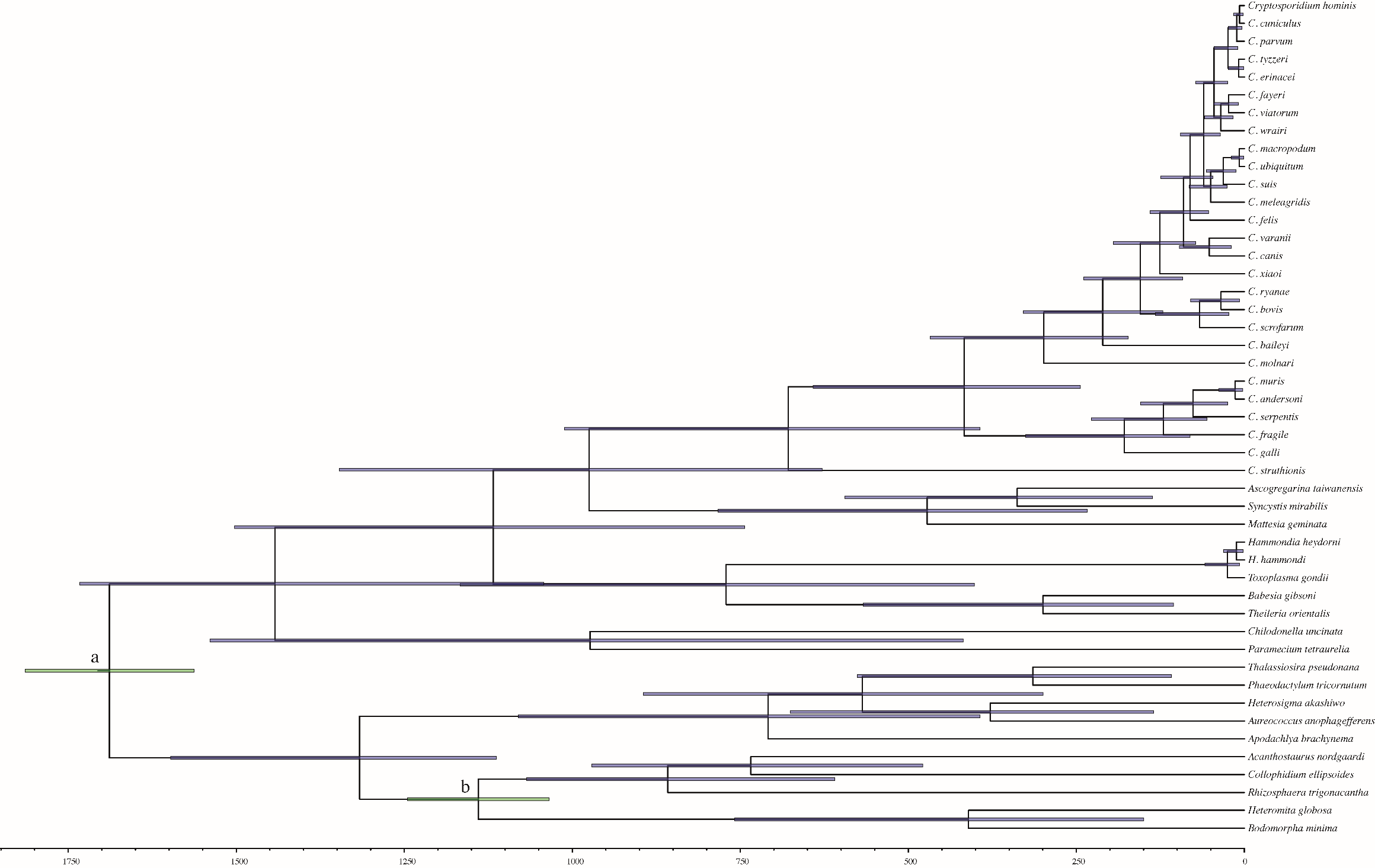 